[Check against delivery]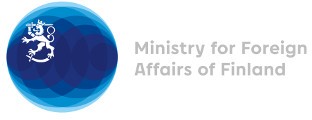 35 Session of the UPR working group Recommendations by Finland to Turkey28 January 2020Madame President, Finland thanks Turkey for its national Report. Finland remains seriously concerned about human rights situation in Turkey and wishes to make the following recommendations. First, Finland recommends Turkey to ensure that its freedom of assembly, expression and association laws fully meet human rights obligations and are fully implemented Second, Finland recommends Turkey to implement its antidiscrimination legislation and to extend it to include sexual orientation and gender identity Third, Finland recommends Turkey to reform its judicial system and to ensure independent and impartial, investigation, prosecution, and trialFourth, Finland recommends Turkey to ensure free and safe space for civil society including human right defenders, in full accordance with international human rights obligationsThank you.